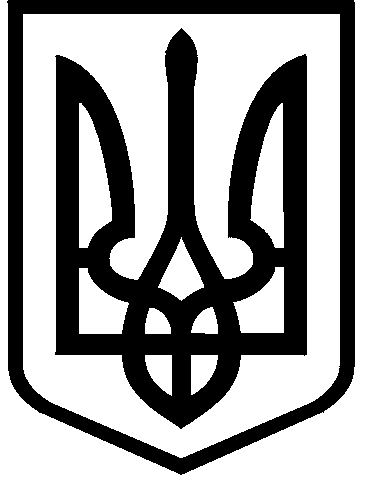 КИЇВСЬКА МІСЬКА РАДАVIII СКЛИКАННЯПОСТІЙНА КОМІСІЯ З ПИТАНЬ ЕКОЛОГІЧНОЇ ПОЛІТИКИ01044, м. Київ, вул. Хрещатик, 36 к.1005/1 	                            тел.:(044)202-70-76, тел./факс:(044)202-72-31 Протокол № 2/76засідання постійної комісії Київської міської ради з питань екологічної політики від 13.02.2019Місце проведення: Київська міська рада, м. Київ, вул. Хрещатик, 36, десятий поверх, каб. 1017, початок проведення засідання о 14:00.Склад комісії: 8 депутатів Київської міської ради.Присутні: 8 депутатів Київської міської ради – членів постійної комісії:Запрошені:Порядок денний:Заслуховування звіту заступника голови Київської міської державної адміністрації Пантелеєва П.О. про стан виконання плану заходів, спрямованих на реалізацію електронній петиції № 2079 (Назавжди заборонити законом: вирубку лісів, парків, знищення скверів та унеможливити зменшення зелених зон в м. Києві. Щорічно в нашому місті кількість зелених насаджень зменшується порядку 8 %!).Доповідачі: Заступник голови Київської міської державної адміністрації – Пантелеєв Петро Олександрович;Начальник Управління екології та природних ресурсів виконавчого органу Київської міської ради (Київської міської державної адміністрації) – Мальований Андрій Миколайович;Автор петиції - Баранова Галина Іванівна.Заслуховування звітів заступника голови Київської міської державної адміністрації Пантелеєва П.О. та заступника голови Київської міської державної адміністрації Спасибка О.В. про стан реалізації електронній петиції № 7488 («ТРЕБУЮ срочного решения экологической катастрофы на территории «нижнего каскада» Совских прудов!»).Доповідачі: Заступник голови Київської міської державної адміністрації – Пантелеєв Петро Олександрович;Заступник голови Київської міської державної адміністрації – Спасибко Олександр Валерійович;Автор петиції – Гончаров Руслан Володимирович.Про заслуховування звіту КО «Київзеленбуд» про виконання бюджету міста Києва на 2018 рік та Програми економічного і соціального розвитку м. Києва на 2018-2020 роки в частині виконання робіт по капітальному ремонту та реконструкції парків та скверів.Доповідачі: В.о. генерального директора КО «Київзеленбуд» – Бєлоусова Наталія Миколаївна.Про розгляд звернення Київського еколого-культурного центру від 15.01.2019 №08/711 стосовно вжиття заходів з метою захисту первоцвітів.Доповідачі: Начальник Управління екології та природних ресурсів виконавчого органу Київської міської ради (Київської міської державної адміністрації) – Мальований Андрій Миколайович;В.о. генерального директора КО «Київзеленбуд» – Бєлоусова Наталія Миколаївна;Начальник КП «Київський метрополітен» – Брагінський Віктор Володимирович;Заступник голови Національної поліції України - начальник ГУ Національної поліції у Києві, полковник поліції – Крищенко Андрій Євгенович.Про розгляд протокольного доручення №5, оголошеного на пленарному засіданні VII сесії Київської міської ради VIII скликання 18.12.2018 стосовно опрацювання звернення депутата Гусовського С.М. від 13.12.2018 №08/279/08/028-2008 та листа Управління екології та природних ресурсів виконавчого органу Київської міської ради (Київської міської державної адміністрації) від 04.02.2019 № 077-478.Доповідачі: Начальник Управління екології та природних ресурсів виконавчого органу Київської міської ради (Київської міської державної адміністрації) – Мальований Андрій Миколайович;Депутат Київської міської ради – Гусовський Сергій Михайлович.Про розгляд звернення управління патрульної поліції у місті Києві Департаменту патрульної поліції Національної поліції України (вих. від 09.01.2019 № 624/41/11/10/03-2019) про розміщення автостоянки по вул. Урлівська, 34 у Дарницькому районі міста Києва.Доповідачі: Заступник начальника управління патрульної поліції у місті Києві Департаменту патрульної поліції Національної поліції України – Чувілкін О.І.Про розгляд ініціативи депутата Київської міської ради 
Свириденко Г.В. та депутата Київської міської ради  Кочур М.А. (вх. від 30.01.2019 №08/1961) стосовно створення зеленої зони між будинками №4 на вул. Йорданській та №12-А на вул. Приозерній в Оболонському районі 
м. Києва.Доповідачі: Депутат Київської міської ради – Свириденко Ганна Вікторівна;Депутат Київської міської ради – Кочур Марина Анатоліївна;Директор Департаменту земельних ресурсів виконавчого органу Київської міської ради (Київської міської державної адміністрації) – Оленич Петро Сергійович;В.о. генерального директора КО «Київзеленбуд» – Бєлоусова Наталія Миколаївна.Про розгляд проекту рішення Київської міської ради «Про надання дозволу на розроблення проекту землеустрою щодо відведення земельної ділянки Київському комунальному об`єднанню зеленого будівництва та експлуатації зелених насаджень міста "Київзеленбуд" на просп. Валерія Лобановського у Солом`янському районі м. Києва для утримання та експлуатації скверу», К-34986 (доручення заступника міського голови – секретаря Київської міської ради від 09.10.2018 №08/231-3407/ПР).Доповідачі: Директор Департаменту земельних ресурсів виконавчого органу Київської міської ради (Київської міської державної адміністрації) – Оленич Петро Сергійович;В.о. генерального директора КО «Київзеленбуд» – Бєлоусова Наталія Миколаївна.Про розгляд проекту рішення Київської міської ради «Про надання дозволу на розроблення проекту землеустрою щодо відведення земельної ділянки Київському комунальному об'єднанню зеленого будівництва та експлуатації зелених насаджень міста "Київзеленбуд" на вул. Писаржевського, 8, 8-А та вул. Іртишській, 20 у Голосіївському районі м. Києва для облаштування, утримання та експлуатації зелених насаджень (скверу)», К-36273 (доручення заступника міського голови – секретаря Київської міської ради від 09.01.2019 №08/231-60/ПР).Доповідачі: Директор Департаменту земельних ресурсів виконавчого органу Київської міської ради (Київської міської державної адміністрації) – Оленич Петро Сергійович;В.о. генерального директора КО «Київзеленбуд» – Бєлоусова Наталія Миколаївна.Про розгляд проекту рішення Київської міської ради «Про надання дозволу на розроблення проекту землеустрою щодо відведення земельної ділянки Київському комунальному об'єднанню зеленого будівництва та експлуатації зелених насаджень міста "Київзеленбуд" на вул. Плещеєва, 33 у Голосіївському районі м. Києва для облаштування, утримання та експлуатації зелених насаджень (скверу)», К-36274 (доручення заступника міського голови – секретаря Київської міської ради від 27.12.2018 №08/231-4339/ПР).Доповідачі: Директор Департаменту земельних ресурсів виконавчого органу Київської міської ради (Київської міської державної адміністрації) – Оленич Петро Сергійович;В.о. генерального директора КО «Київзеленбуд» – Бєлоусова Наталія Миколаївна.Про розгляд проекту рішення Київської міської ради «Про надання дозволу на розроблення проекту землеустрою щодо відведення земельної ділянки Київському комунальному об'єднанню зеленого будівництва та експлуатації зелених насаджень міста "Київзеленбуд" на вул. Новопирогівській, 29 у Голосіївському районі м. Києва для облаштування, утримання та експлуатації зелених насаджень (скверу)», К-36275 (доручення заступника міського голови – секретаря Київської міської ради від 27.12.2018 
№08/231-4340/ПР).Доповідачі: Директор Департаменту земельних ресурсів виконавчого органу Київської міської ради (Київської міської державної адміністрації) – Оленич Петро Сергійович;В.о. генерального директора КО «Київзеленбуд» – Бєлоусова Наталія Миколаївна.Про розгляд проекту рішення Київської міської ради «Про надання дозволу на розроблення проекту землеустрою щодо відведення земельної ділянки Київському комунальному об'єднанню зеленого будівництва та експлуатації зелених насаджень міста "Київзеленбуд" на розі вул. Григоровича Барського та вул. Симиренка у Святошинському районі міста Києва для експлуатації скверу», К-36353 (доручення заступника міського голови – секретаря Київської міської ради від 28.12.2018 №08/231-4384/ПР).Доповідачі: Директор Департаменту земельних ресурсів виконавчого органу Київської міської ради (Київської міської державної адміністрації) – Оленич Петро Сергійович;В.о. генерального директора КО «Київзеленбуд» – Бєлоусова Наталія Миколаївна.Про розгляд проекту рішення Київської міської ради «Про надання дозволу на розроблення проекту землеустрою щодо відведення земельної ділянки Київському комунальному об'єднанню зеленого будівництва та експлуатації зелених насаджень міста «Київзеленбуд» на площі Либідській у Печерському районі м. Києва для утримання та благоустрою зелених зон і зелених насаджень та обслуговування озелененої території», К-36355 (доручення заступника міського голови – секретаря Київської міської ради від 08.01.2019 №08/231-6/ПР).Доповідачі: Директор Департаменту земельних ресурсів виконавчого органу Київської міської ради (Київської міської державної адміністрації) – Оленич Петро Сергійович;В.о. генерального директора КО «Київзеленбуд» – Бєлоусова Наталія Миколаївна.Про розгляд проекту рішення Київської міської ради «Про надання дозволу на розроблення проекту землеустрою щодо відведення земельних ділянок Київському комунальному об'єднанню зеленого будівництва та експлуатації зелених насаджень міста "Київзеленбуд" на бульварі Дружби народів у Печерському районі міста Києва для утримання та благоустрою зелених зон і зелених насаджень та обслуговування озелененої території», 
К-36356 (доручення заступника міського голови – секретаря Київської міської ради від 09.01.2019 №08/231-62/ПР).Доповідачі: Директор Департаменту земельних ресурсів виконавчого органу Київської міської ради (Київської міської державної адміністрації) – Оленич Петро Сергійович;В.о. генерального директора КО «Київзеленбуд» – Бєлоусова Наталія Миколаївна.Про розгляд проекту рішення Київської міської ради «Про надання дозволу на розроблення проекту землеустрою щодо відведення земельних ділянок Київському комунальному об'єднанню зеленого будівництва та експлуатації зелених насаджень міста «Київзеленбуд» на бульв. Дружби народів у Печерському районі м. Києва для утримання та благоустрою зелених зон і зелених насаджень та обслуговування озелененої території», К-36361 (доручення заступника міського голови – секретаря Київської міської ради від 08.01.2019 №08/231-7/ПР).Доповідачі: Директор Департаменту земельних ресурсів виконавчого органу Київської міської ради (Київської міської державної адміністрації) – Оленич Петро Сергійович;В.о. генерального директора КО «Київзеленбуд» – Бєлоусова Наталія Миколаївна.Про розгляд проекту рішення Київської міської ради «Про надання дозволу на розроблення проекту землеустрою щодо відведення земельних ділянок Київському комунальному об'єднанню зеленого будівництва та експлуатації зелених насаджень міста "Київзеленбуд" на вул. Михайла Бойчука у Печерському районі м. Києва для утримання та благоустрою зелених зон і зелених насаджень та обслуговування озелененої території», К-36362 (доручення заступника міського голови – секретаря Київської міської ради від 09.01.2019 №08/231-63/ПР).Доповідачі: Директор Департаменту земельних ресурсів виконавчого органу Київської міської ради (Київської міської державної адміністрації) – Оленич Петро Сергійович;В.о. генерального директора КО «Київзеленбуд» – Бєлоусова Наталія Миколаївна.Про розгляд проекту рішення Київської міської ради «Про надання дозволу на розроблення проекту землеустрою щодо відведення земельних ділянок Київському комунальному об'єднанню зеленого будівництва та експлуатації зелених насаджень міста «Київзеленбуд» на вул. Лаврській, 1 у Печерському районі м. Києва для утримання та благоустрою парку-пам'ятки садово-паркового мистецтва місцевого значення «Слава», К-36364 (доручення заступника міського голови – секретаря Київської міської ради від 09.01.2019 №08/231-61/ПР).Доповідачі: Директор Департаменту земельних ресурсів виконавчого органу Київської міської ради (Київської міської державної адміністрації) – Оленич Петро Сергійович;В.о. генерального директора КО «Київзеленбуд» – Бєлоусова Наталія Миколаївна.Про розгляд проекту рішення Київської міської ради «Про надання дозволу на розроблення проекту землеустрою щодо відведення земельної ділянки Київському комунальному об'єднанню зеленого будівництва та експлуатації зелених насаджень міста "Київзеленбуд" у пров. Татарському, 2 у Шевченківському районі м. Києва для утримання та експлуатації скверу», 
К-36458 (доручення заступника міського голови – секретаря Київської міської ради від 15.01.2019 №08/231-189/ПР).Доповідачі: Директор Департаменту земельних ресурсів виконавчого органу Київської міської ради (Київської міської державної адміністрації) – Оленич Петро Сергійович;В.о. генерального директора КО «Київзеленбуд» – Бєлоусова Наталія Миколаївна.Про розгляд проекту рішення Київської міської ради «Про надання дозволу на розроблення проекту землеустрою щодо відведення в постійне користування земельної ділянки Київському комунальному об'єднанню зеленого будівництва та експлуатації зелених насаджень міста «Київзеленбуд» у пров. Політехнічному, 2-б у Солом’янському районі міста Києва для утримання та експлуатації скверу», К-36459 (доручення заступника міського голови – секретаря Київської міської ради від 28.01.2019 №08/231-476/ПР).Доповідачі: Директор Департаменту земельних ресурсів виконавчого органу Київської міської ради (Київської міської державної адміністрації) – Оленич Петро Сергійович;В.о. генерального директора КО «Київзеленбуд» – Бєлоусова Наталія Миколаївна.Про розгляд проекту рішення Київської міської ради «Про надання дозволу на розроблення проекту землеустрою щодо відведення земельних ділянок Київському комунальному об'єднанню зеленого будівництва та експлуатації зелених насаджень міста "Київзеленбуд" на вул. Богдана Хмельницького, 16/18 у Шевченківському районі міста Києва для утримання та експлуатації зелених насаджень», К-36488 (доручення заступника міського голови – секретаря Київської міської ради від 14.01.2019 №08/231-181/ПР).Доповідачі: Директор Департаменту земельних ресурсів виконавчого органу Київської міської ради (Київської міської державної адміністрації) – Оленич Петро Сергійович;В.о. генерального директора КО «Київзеленбуд» – Бєлоусова Наталія Миколаївна.Про розгляд проекту рішення Київської міської ради «Про надання дозволу на розроблення проекту землеустрою щодо відведення земельної ділянки Київському комунальному об'єднанню зеленого будівництва та експлуатації зелених насаджень міста «Київзеленбуд» на вул. Ентузіастів, 5 (літ.А) у Дніпровському районі м. Києва для експлуатації та утримання скверу», К-36489 (доручення заступника міського голови – секретаря Київської міської ради від 09.01.2019 №08/231-58/ПР).Доповідачі: Директор Департаменту земельних ресурсів виконавчого органу Київської міської ради (Київської міської державної адміністрації) – Оленич Петро Сергійович;В.о. генерального директора КО «Київзеленбуд» – Бєлоусова Наталія Миколаївна.Про розгляд проекту рішення Київської міської ради «Про надання дозволу на розроблення проекту землеустрою щодо відведення земельних ділянок Київському комунальному об'єднанню зеленого будівництва та експлуатації зелених насаджень міста «Київзеленбуд» на алеї Героїв небесної Сотні, 1 у Печерському районі міста Києва для утримання та благоустрою зелених зон і зелених насаджень та обслуговування озелененої території», 
К-36506 (доручення заступника міського голови – секретаря Київської міської ради від 15.01.2019 №08/231-188/ПР).Доповідачі: Директор Департаменту земельних ресурсів виконавчого органу Київської міської ради (Київської міської державної адміністрації) – Оленич Петро Сергійович;В.о. генерального директора КО «Київзеленбуд» – Бєлоусова Наталія Миколаївна.Про розгляд проекту рішення Київської міської ради «Про надання дозволу на розроблення проекту землеустрою щодо відведення земельної ділянки Київському комунальному об'єднанню зеленого будівництва та експлуатації зелених насаджень міста "Київзеленбуд" на вул. Межигірській, 83 у Подільському районі міста Києва для утримання та обслуговування скверу», 
К-36508 (доручення заступника міського голови – секретаря Київської міської ради від 09.01.2019 №08/231-59/ПР).Доповідачі: Директор Департаменту земельних ресурсів виконавчого органу Київської міської ради (Київської міської державної адміністрації) – Оленич Петро Сергійович;В.о. генерального директора КО «Київзеленбуд» – Бєлоусова Наталія Миколаївна.Про розгляд проекту рішення Київської міської ради «Про надання дозволу на розроблення проекту землеустрою щодо відведення земельної ділянки релігійній громаді Парафії святих омучениць Віри, Надії, Любові та матері їхньої Софії Української православної церкви у Шевченківському районі м. Києва на вул. Січових Стрільців, 86-88 у Шевченківському районі м. Києва для експлуатації та обслуговування будівлі Храму та зеленої зони», К-36354 (доручення заступника міського голови – секретаря Київської міської ради від 10.01.2018 №08/231-107/ПР).Доповідачі: Директор Департаменту земельних ресурсів виконавчого органу Київської міської ради (Київської міської державної адміністрації) – Оленич Петро Сергійович;В.о. генерального директора КО «Київзеленбуд» – Бєлоусова Наталія Миколаївна.Про розгляд проекту рішення Київської міської ради «Про надання дозволу на розроблення проекту землеустрою щодо відведення земельної ділянки ТОВАРИСТВУ З ОБМЕЖЕНОЮ ВІДПОВІДАЛЬНІСТЮ "КАПІТЕЛЬ-1" на вул. Зої Гайдай, 7-а в Оболонському районі м. Києва для експлуатації та обслуговування нежитлового будинку-магазину (літера "А")», К-32202 (доручення заступника міського голови – секретаря Київської міської ради від 01.02.2018 №08/231-360/ПР).Доповідачі: Директор Департаменту земельних ресурсів виконавчого органу Київської міської ради (Київської міської державної адміністрації) – Оленич Петро Сергійович.Про розгляд проекту рішення Київської міської ради «Про надання в постійне користування комунальному підприємству по утриманню зелених насаджень Оболонського району м. Києва земельної ділянки для утримання та експлуатації зелених насаджень загального користування на вул. Північній, 30-36 в Оболонському районі м. Києва», Д-8786 (доручення заступника міського голови – секретаря Київської міської ради від 28.12.2018 №08/231-4382/ПР).Доповідачі: Директор Департаменту земельних ресурсів виконавчого органу Київської міської ради (Київської міської державної адміністрації) – Оленич Петро Сергійович;В.о. генерального директора КО «Київзеленбуд» – Бєлоусова Наталія Миколаївна.Про розгляд проекту рішення Київської міської ради «Про надання земельної ділянки комплексній дитячо-юнацькій спортивній школі «Чемпіон» для експлуатації та обслуговування спортивно-тренувального комплексу на вул. Архітектора Вербицького у Дарницькому районі м. Києва», Д-7536 (доручення заступника міського голови – секретаря Київської міської ради від 26.12.2018 №08/231-4323/ПР).Доповідачі: Директор Департаменту земельних ресурсів виконавчого органу Київської міської ради (Київської міської державної адміністрації) – Оленич Петро Сергійович;В.о. генерального директора КО «Київзеленбуд» – Бєлоусова Наталія Миколаївна.Про розгляд проекту висновку постійної комісії Київської міської ради з питань містобудування, архітектури та землекористування «Про поновлення публічному акціонерному товариству «Кияни» на 5 років договору оренди земельної ділянки від 11.01.2007 №78-6-00410 площею 0,0609 га, в межах червоних ліній для експлуатації та обслуговування адміністративно-виробничих та господарських будівель і споруд на просп. Степана Бандери, 9 в Оболонському районі м. Києва», А-24246 (витяг з протоколу № 26/88 засідання постійної комісії Київської міської ради з питань містобудування, архітектури та землекористування від 11.12.2018, доручення заступника міського голови – секретаря Київської міської ради від 27.11.2017 №08/20209).Доповідачі: Директор Департаменту земельних ресурсів виконавчого органу Київської міської ради (Київської міської державної адміністрації) – Оленич Петро Сергійович.Про розгляд проекту рішення Київської міської ради «Про розірвання договору оренди земельної ділянки площею 1,0900 га на вулиці Вишгородській, 47-ж у Подільському районі м. Києва, укладеного між Київською міською радою та Товариством з обмеженою відповідальністю «БУДІНВЕСТ КМ» від 14.08.2007 № 85-6-00341 (зі змінами, внесеними угодою від 29.05.2017) та надання статусу парку земельній ділянці площею 1,0900 га на вулиці Вишгородській, 47-ж у Подільському районі м. Києва» (доручення заступника міського голови – секретаря Київської міської ради від 13.12.2018 №08/231-4290/ПР).Доповідачі: Депутат Київської міської ради – Сандалова Ганна Олександрівна;Депутат Київської міської ради – Манойленко Наталія Вікторівна;Депутат Київської міської ради – Сиротюк Юрій Миколайович;Депутат Київської міської ради – Новіков Олексій Олександрович;Директор Департаменту земельних ресурсів виконавчого органу Київської міської ради (Київської міської державної адміністрації) – Оленич Петро Сергійович;В.о. генерального директора КО «Київзеленбуд» – Бєлоусова Наталія Миколаївна.Про розгляд проекту рішення Київської міської ради «Про внесення змін до рішення Київської міської ради від 13 листопада 2013 року № 487/9975 «Про утворення комунального підприємства виконавчого органу Київської міської ради (Київської міської державної адміністрації) «Київський центр розвитку міського середовища» (доручення заступника міського голови – секретаря Київської міської ради від 16.01.2019 №08/231-276/ПР).Доповідачі: Заступник голови Київської міської державної адміністрації – Пантелеєв Петро Олександрович;Начальник Управління екології та природних ресурсів виконавчого органу Київської міської ради (Київської міської державної адміністрації) – Мальований Андрій Миколайович.Про розгляд проекту рішення Київської міської ради «Про внесення змін до рішення Київської міської ради від 19 липня 2005 року № 806/3381 «Про затвердження Програми розвитку зеленої зони міста Києва до 2010 року та концепції формування зелених насаджень в центральній частині міста» (доручення заступника міського голови – секретаря Київської міської ради від 10.12.2018 №08/231-4282/ПР).Доповідачі: Депутат Київської міської ради – Дрепін Антон Вікторович;Директор Департаменту земельних ресурсів виконавчого органу Київської міської ради (Київської міської державної адміністрації) – Оленич Петро Сергійович;В.о. генерального директора КО «Київзеленбуд» – Бєлоусова Наталія Миколаївна.Про розгляд проекту рішення Київської міської ради «Про внесення змін до Положення про Київський міський фонд охорони навколишнього природного середовища, затвердженого рішенням Київської міської ради від 24 вересня 1998 року №10/111 (у редакції рішення Київської міської ради від 26 лютого 2010 року № 18/3456) (доручення заступника міського голови – секретаря Київської міської ради від 17.04.2018 №08/231-1289/ПР).Доповідачі: Заступник голови Київської міської державної адміністрації – Пантелеєв Петро Олександрович;Начальник Управління екології та природних ресурсів виконавчого органу Київської міської ради (Київської міської державної адміністрації) – Мальований Андрій Миколайович.Про розгляд проекту рішення Київської міської ради «Про оголошення природної території ландшафтним заказником місцевого значення «Осокорківські луки» (доручення заступника міського голови – секретаря Київської міської ради від 04.02.2019 №08/231-685/ПР).Доповідачі: Депутат Київської міської ради – Яловий Костянтин Володимирович;Депутат Київської міської ради – Бондаренко Володимир Дмитрович;Депутат Київської міської ради – Гусовський Сергій Михайлович;Депутат Київської міської ради – Сиротюк Юрій Миколайович;Депутат Київської міської ради – Странніков Андрій Миколайович;Депутат Київської міської ради – Омельченко Олександр Олександрович;Депутат Київської міської ради – Манойленко Наталія Вікторівна;Начальник Управління екології та природних ресурсів виконавчого органу Київської міської ради (Київської міської державної адміністрації) – Мальований Андрій Миколайович.Про розгляд правового висновку від 14.09.2018 №08/230-1765 до проекту рішення Київської міської ради «Про надання статусу скверу земельній ділянці по вул. Лук’янівська, 1 з майданчиком для вигулу тварин» (доручення заступника міського голови – секретаря Київської міської ради від 03.04.2018 №08/231-1114/ПР), листів депутата Київської міської ради Банаса Д.М. (від 13.06.2018 №08/10650, від 15.11.2018 № 20871) та листів ТОВ «ЮТА ЛТД», Хургіна Ю., ТОВ «Виробничий інформаційно-комерційний центр «Крок» (від 03.10.2018 № 08/18012, від 22.10.2018 №08/18976, від 24.10.2018 №39392, від 01.11.2018 № 08/19757, від 02.11.2018 № 08/19917, від 12.12.2018 №08/23604).Доповідачі: Депутат Київської міської ради – Банас Дмитро Миколайович;Співавтор звернення, заступник директора ТОВ «ЮТА ЛТД» - Гнатюк В.В.;Співавтор звернення, директор ТОВ ПІКЦ «КРОК» - Ланова Т.В.;Співавтор звернення – Хургін Юрій;Директор Департаменту земельних ресурсів виконавчого органу Київської міської ради (Київської міської державної адміністрації) – Оленич Петро Сергійович;В.о. генерального директора КО «Київзеленбуд» – Бєлоусова Наталія Миколаївна.Про розгляд правового висновку від 25.01.2019 №08/230-76 до проекту рішення Київської міської ради «Про оголошення багаторічного черещатого дуба, який розташований біля житлового будинку по бульвару Перова, 6 у Дніпровському районі м. Києва, який є об’єктом природньо – заповідного фонду місцевого значення у м. Києві» (доручення заступника міського голови – секретаря Київської міської ради від 23.11.2018 №08/231-4211/ПР).Доповідачі: Депутат Київської міської ради – Васильчук Вадим Васильович;Начальник Управління екології та природних ресурсів виконавчого органу Київської міської ради (Київської міської державної адміністрації) – Мальований Андрій Миколайович;В.о. генерального директора КО «Київзеленбуд» – Бєлоусова Наталія Миколаївна.Про розгляд правового висновку від 31.01.2019 №08/230-107 до проекту рішення Київської міської ради «Про надання статусу скверу земельній ділянці, що знаходиться між вул. Польовою та вул. Залізничною у Солом’янському районі м. Києва» (доручення заступника міського голови – секретаря Київської міської ради від 31.05.2018 №08/231-1909/ПР).Доповідачі: Депутат Київської міської ради – Назаренко Володимир Едуардович;Директор Департаменту земельних ресурсів виконавчого органу Київської міської ради (Київської міської державної адміністрації) – Оленич Петро Сергійович;В.о. генерального директора КО «Київзеленбуд» – Бєлоусова Наталія Миколаївна.Про розгляд правового висновку від 31.01.2019 №08/230-123 до проекту рішення Київської міської ради «Про надання статусу скверу земельній ділянці площею 2247,85 кв.м., що розташована за адресою: пров. Генерала Доватора, 3, 5, 7 у Голосіївському районі міста Києва» (доручення заступника міського голови – секретаря Київської міської ради від 29.05.2018 №08/231-1832/ПР).Доповідачі: Депутат Київської міської ради – Антонєнко Леонід Васильович;Директор Департаменту земельних ресурсів виконавчого органу Київської міської ради (Київської міської державної адміністрації) – Оленич Петро Сергійович;В.о. генерального директора КО «Київзеленбуд» – Бєлоусова Наталія Миколаївна.Про розгляд місцевої ініціативи у вигляді проекту рішення Київської міської ради «Про надання статусу парку земельній ділянці, за адресою вул. Колоскова, 11А орієнтовною площею 4,50 га у Солом’янському районі м. Києва» (доручення заступника міського голови – секретаря Київської міської ради від 29.11.2018 № 08/231-4236/ПР).Доповідачі: Представник ініціативної групи – Гончаров Руслан Володимирович;Представник ініціативної групи – Гончарова Валентина Валентинівна;Представник ініціативної групи – Туркевич Юлія Олександрівна;Представник ініціативної групи – Максюк Олександра Ігорівна;Представник ініціативної групи –Крочак Андрій Васильович;Директор Департаменту земельних ресурсів виконавчого органу Київської міської ради (Київської міської державної адміністрації) – Оленич Петро Сергійович;Начальник Управління екології та природних ресурсів виконавчого органу Київської міської ради (Київської міської державної адміністрації) – Мальований Андрій Миколайович;В.о. генерального директора КО «Київзеленбуд» – Бєлоусова Наталія Миколаївна.Про розгляд проекту рішення Київської міської ради «Про розірвання договорів оренди земельної ділянки від 21.04.2008 № 91-6-00767, №91-6-00768, №91-6-00769, №91-6-00770, укладених на підставі рішення Київської міської ради від 24 травня 2007 року N 670/1331 між Київською міською радою та Приватним підприємством «Будівельна компанія «СОМПЕКС» для будівництва, експлуатації та обслуговування житлово-офісного комплексу з об’єктами соціальної інфраструктури та підземним паркінгом на вул. Макарівській у Шевченківському районі м. Києва, загальна площа земельних ділянок 4,20 га (кадастрові номери земельних ділянок 8000000000:91:077:0022, 8000000000:91:077:0037, 8000000000:91:077:0038, 8000000000:91:077:0047), та надання цим земельним ділянкам статусу парку відпочинку» (доручення заступника міського голови – секретаря Київської міської ради від 27.12.2018 №08/231-4363/ПР).Доповідачі: Депутат Київської міської ради – Кутняк Святослав Вікторович;Депутат Київської міської ради – Антоненко Прохор Дмитрович;Депутат Київської міської ради – Картавий Іван Леонідович;Директор Департаменту земельних ресурсів виконавчого органу Київської міської ради (Київської міської державної адміністрації) – Оленич Петро Сергійович;В.о. генерального директора КО «Київзеленбуд» – Бєлоусова Наталія Миколаївна.Про розгляд місцевої ініціативи у вигляді проекту рішення Київської міської ради «Про першочергові заходи з відновлення комплексу водних об’єктів у Голосіївському лісі (НПП «Голосіївський») та їх захисту від негативного антропогенного впливу» (доручення заступника міського голови – секретаря Київської міської ради від 06.07.2018 № 08/231-2190/ПР) та протокол № 1 засідання робочої групи з опрацювання місцевої ініціативи у вигляді проекту рішення Київської міської ради «Про першочергові заходи з відновлення комплексу водних об’єктів у Голосіївському лісі (НПП «Голосіївський») та їх захисту від негативного антропогенного впливу» (доручення заступника міського голови – секретаря Київської міської ради від 06.07.2018 
№ 08/231-2190/ПР).Доповідачі: Представник ініціативної групи – Пушкаренко Арсеній Михайлович;Представник ініціативної групи – Ромась Михайло Олександрович;Представник ініціативної групи – Крайницький Володимир Петрович;Начальник Управління екології та природних ресурсів виконавчого органу Київської міської ради (Київської міської державної адміністрації) – Мальований Андрій Миколайович;В.о. генерального директора КО «Київзеленбуд» – Бєлоусова Наталія Миколаївна;Директор Департаменту земельних ресурсів виконавчого органу Київської міської ради (Київської міської державної адміністрації) – Оленич Петро Сергійович;Голова Голосіївської районної в місті Києві державної адміністрації – Настасенко Олександр Григорович;Начальник Державної екологічної інспекції Столичного округу – Сергієнко Юрій Вікторович.Про розгляд проекту рішення Київської міської ради «Про розірвання договору оренди земельної ділянки від 27.03.2006 № 79-6-00395, укладеного між Київською міською радою та товариством з обмеженою відповідальністю «ТЕРИТОРІАЛЬНЕ МІЖГОСПОДАРЧЕ ОБ'ЄДНАННЯ» ЛІКО-ХОЛДІНГ» для будівництва, експлуатації та обслуговування об'єктів рекреаційного, побутового і громадського призначення в кварталі обмеженого вулицями Ломоносова, Василя Касіяна, Маршала Конєва в Голосіївському районі м. Києва (доручення заступника міського голови – секретаря Київської міської ради від 22.05.2018 №08/231-1731/ПР) та колективного звернення мешканців мікрорайону Теремки – ІІ Голосіївського району м. Києва (від 10.07.2018 №08/Г-3493) стосовно ситуації, що склалась навколо облаштування рекреаційної зони, прилеглої до розташованих у витоку річки Нивка каскаду озер в межах вулиць Маршала Конєва та Академіка Заболотного.Доповідачі: Депутат Київської міської ради – Михайленко Владислав Олегович;Директор Департаменту земельних ресурсів виконавчого органу Київської міської ради (Київської міської державної адміністрації) – Оленич Петро Сергійович;Начальник Управління екології та природних ресурсів виконавчого органу Київської міської ради (Київської міської державної адміністрації) – Мальований Андрій Миколайович;В.о. генерального директора КО «Київзеленбуд» – Бєлоусова Наталія Миколаївна;Представник ініціативної групи – Геращенко Олександр Володимирович.СЛУХАЛИ: Ялового К.В. щодо прийняття за основу порядку денного із 41 питання засідання постійної комісії Київської міської ради з питань екологічної політики від 13.02.2019.ВИРІШИЛИ: Прийняти за основу порядок денний із 41 питання засідання постійної комісії Київської міської ради з питань екологічної політики від 13.02.2019.ГОЛОСУВАЛИ: За – 6, Проти – 0, Утримались – 0, Не голосували – 2. Рішення прийнято. СЛУХАЛИ: Сандалову Г.О.Про пропозицію Васильчука В.В., депутата Київської міської ради, щодо виключення з проекту порядку денного розгляд правового висновку від 25.01.2019 №08/230-76 до проекту рішення Київської міської ради «Про оголошення багаторічного черещатого дуба, який розташований біля житлового будинку по бульвару Перова, 6 у Дніпровському районі м. Києва, який є об’єктом природньо – заповідного фонду місцевого значення у м. Києві» (доручення заступника міського голови – секретаря Київської міської ради від 23.11.2018 №08/231-4211/ПР).ВИРІШИЛИ: Виключити з проекту порядку денного розгляд правового висновку від 25.01.2019 №08/230-76 до проекту рішення Київської міської ради «Про оголошення багаторічного черещатого дуба, який розташований біля житлового будинку по бульвару Перова, 6 у Дніпровському районі м. Києва, який є об’єктом природньо – заповідного фонду місцевого значення у м. Києві» (доручення заступника міського голови – секретаря Київської міської ради від 23.11.2018 №08/231-4211/ПР).ГОЛОСУВАЛИ: За – 6, Проти – 0, Утримались – 0, Не голосували – 2. Рішення прийнято. СЛУХАЛИ: Ялового К.В. щодо прийняття в цілому порядку денного із 40 питань засідання постійної комісії Київської міської ради з питань екологічної політики від 13.02.2019.ВИРІШИЛИ: Прийняти в цілому порядок денний із 40 питань засідання постійної комісії Київської міської ради з питань екологічної політики від 13.02.2019.ГОЛОСУВАЛИ: За – 6, Проти – 0, Утримались – 0, Не голосували – 2. Рішення прийнято. Голова постійної комісії Київської міської ради з питань екологічної політики, виконуючи норму частини дев’ятої статті 34 Регламенту Київської міської ради, звернувся до депутатів Київської міської ради із запитанням про наявність у будь-кого реального чи потенційного конфлікту інтересів стосовно будь-якого з питань порядку денного, а також про наявність у будь-кого відомостей про конфлікт інтересів у іншого депутата Київської міської ради.СЛУХАЛИ: Антонову О.Ю., яка повідомила про потенційний конфлікт інтересів стосовно проекту рішення Київської міської ради «Про оголошення природної території ландшафтним заказником місцевого значення «Осокорківські луки» (доручення заступника міського голови – секретаря Київської міської ради від 04.02.2019 №08/231-685/ПР) та зазначила, що буде утримуватися від обговорення та прийняття рішення по вищезазначеному питанню.Розгляд (обговорення) питань порядку денного:СЛУХАЛИ: Сандалову Г.О. щодо зміни черговості розгляду питань порядку денного постійної комісії, а саме: розглянути питання 5 порядку денного «Про розгляд протокольного доручення №5, оголошеного на пленарному засіданні VII сесії Київської міської ради VIII скликання 18.12.2018 стосовно опрацювання звернення депутата Гусовського С.М. від 13.12.2018 №08/279/08/028-2008 та листа Управління екології та природних ресурсів виконавчого органу Київської міської ради (Київської міської державної адміністрації) від 04.02.2019 
№ 077-478».ВИРІШИЛИ: Змінити черговість розгляду питань порядку денного постійної комісії.ГОЛОСУВАЛИ: За – 7, Проти – 0, Утримались – 0, Не голосували – 1. Рішення прийнято.СЛУХАЛИ: Ялового К.В. щодо зміни черговості розгляду питань порядку денного постійної комісії, а саме: питання 33 порядку денного «Про розгляд проекту рішення Київської міської ради «Про оголошення природної території ландшафтним заказником місцевого значення «Осокорківські луки» (доручення заступника міського голови – секретаря Київської міської ради від 04.02.2019 №08/231-685/ПР)» розглянути після розгляду питання 5 порядку денного «Про розгляд протокольного доручення №5, оголошеного на пленарному засіданні VII сесії Київської міської ради VIII скликання 18.12.2018 стосовно опрацювання звернення депутата Гусовського С.М. від 13.12.2018 №08/279/08/028-2008 та листа Управління екології та природних ресурсів виконавчого органу Київської міської ради (Київської міської державної адміністрації) від 04.02.2019 
№ 077-478».ВИРІШИЛИ: Змінити черговість розгляду питань порядку денного постійної комісії.ГОЛОСУВАЛИ: За – 7, Проти – 0, Утримались – 0, Не голосували – 1. Рішення прийнято.СЛУХАЛИ: Ялового К.В. щодо зміни черговості розгляду питань порядку денного постійної комісії, а саме: питання 34 порядку денного «Про розгляд правового висновку від 14.09.2018 №08/230-1765 до проекту рішення Київської міської ради «Про надання статусу скверу земельній ділянці по вул. Лук’янівська, 1 з майданчиком для вигулу тварин» (доручення заступника міського голови – секретаря Київської міської ради від 03.04.2018 №08/231-1114/ПР), листів депутата Київської міської ради Банаса Д.М. (від 13.06.2018 №08/10650, від 15.11.2018 № 20871) та листів ТОВ «ЮТА ЛТД», Хургіна Ю., ТОВ «Виробничий інформаційно-комерційний центр «Крок» (від 03.10.2018 № 08/18012, від 22.10.2018 №08/18976, від 24.10.2018 №39392, від 01.11.2018 № 08/19757, від 02.11.2018 № 08/19917, від 12.12.2018 №08/23604)» розглянути після розгляду питання 33 порядку денного «Про розгляд проекту рішення Київської міської ради «Про оголошення природної території ландшафтним заказником місцевого значення «Осокорківські луки» (доручення заступника міського голови – секретаря Київської міської ради від 04.02.2019 
№08/231-685/ПР)».ВИРІШИЛИ: Змінити черговість розгляду питань порядку денного постійної комісії.ГОЛОСУВАЛИ: За – 7, Проти – 0, Утримались – 0, Не голосували – 1. Рішення прийнято.СЛУХАЛИ: Лебідь В.В. щодо зміни черговості розгляду питань порядку денного постійної комісії, а саме: питання 38 порядку денного «Про розгляд місцевої ініціативи у вигляді проекту рішення Київської міської ради «Про надання статусу парку земельній ділянці, за адресою вул. Колоскова, 11А орієнтовною площею 4,50 га у Солом’янському районі м. Києва» (доручення заступника міського голови – секретаря Київської міської ради від 29.11.2018 № 08/231-4236/ПР)» розглянути після розгляду питання 33 порядку денного «Про розгляд проекту рішення Київської міської ради «Про оголошення природної території ландшафтним заказником місцевого значення «Осокорківські луки» (доручення заступника міського голови – секретаря Київської міської ради від 04.02.2019 №08/231-685/ПР)».ВИРІШИЛИ: Змінити черговість розгляду питань порядку денного постійної комісії.ГОЛОСУВАЛИ: За – 7, Проти – 0, Утримались – 0, Не голосували – 1. Рішення прийнято.СЛУХАЛИ: Лебідь В.В. щодо зміни черговості розгляду питань порядку денного постійної комісії, а саме: питання 40 порядку денного «Про розгляд місцевої ініціативи у вигляді проекту рішення Київської міської ради «Про першочергові заходи з відновлення комплексу водних об’єктів у Голосіївському лісі (НПП «Голосіївський») та їх захисту від негативного антропогенного впливу» (доручення заступника міського голови – секретаря Київської міської ради від 06.07.2018 № 08/231-2190/ПР) та протокол № 1 засідання робочої групи з опрацювання місцевої ініціативи у вигляді проекту рішення Київської міської ради «Про першочергові заходи з відновлення комплексу водних об’єктів у Голосіївському лісі (НПП «Голосіївський») та їх захисту від негативного антропогенного впливу» (доручення заступника міського голови – секретаря Київської міської ради від 06.07.2018 № 08/231-2190/ПР)» розглянути після розгляду питання 38 порядку денного «Про розгляд місцевої ініціативи у вигляді проекту рішення Київської міської ради «Про надання статусу парку земельній ділянці, за адресою вул. Колоскова, 11А орієнтовною площею 4,50 га у Солом’янському районі м. Києва» (доручення заступника міського голови – секретаря Київської міської ради від 29.11.2018 № 08/231-4236/ПР)».ВИРІШИЛИ: Змінити черговість розгляду питань порядку денного постійної комісії.ГОЛОСУВАЛИ: За – 7, Проти – 0, Утримались – 0, Не голосували – 1. Рішення прийнято.Про розгляд протокольного доручення №5, оголошеного на пленарному засіданні VII сесії Київської міської ради VIII скликання 18.12.2018 стосовно опрацювання звернення депутата Гусовського С.М. від 13.12.2018 №08/279/08/028-2008 та листа Управління екології та природних ресурсів виконавчого органу Київської міської ради (Київської міської державної адміністрації) від 04.02.2019 № 077-478.СЛУХАЛИ: Мальований А.М., Гусовський С.М.ВИСТУПИЛИ: Яловий К.В., Фатєєва О.ВИРІШИЛИ: Звернутись до Державної екологічної інспекції Столичного округу з проханням провести перевірку на предмет законності вирубки, ушкодження дерев і чагарників на земельних ділянках в урочищі Горбачиха у Дніпровському районі м. Києва, які знаходяться в оренді ТОВ «Будівельний міжгалузевий альянс»;Звернутись до Київського міського голови Кличка В.В з проханням взяти ситуацію, яка сталась в урочищі Горбачиха у Дніпровському районі м. Києва під особистий контроль.Рекомендувати начальнику Управління екології та природних ресурсів виконавчого органу Київської міської ради (Київської міської державної адміністрації) Мальованому А.М. взяти дане питання під особистий контроль та здійснювати постійний моніторинг екологічного стану на території урочища Горбачиха у Дніпровському районі м. Києва.ГОЛОСУВАЛИ: За – 7, Проти – 0, Утримались – 0, Не голосували – 1.Рішення прийнято.Про розгляд проекту рішення Київської міської ради «Про оголошення природної території ландшафтним заказником місцевого значення «Осокорківські луки» (доручення заступника міського голови – секретаря Київської міської ради від 04.02.2019 №08/231-685/ПР).СЛУХАЛИ: Яловий К.В.ВИРІШИЛИ: Підтримати проект рішення Київської міської ради «Про оголошення природної території ландшафтним заказником місцевого значення «Осокорківські луки» (доручення заступника міського голови – секретаря Київської міської ради від 04.02.2019 №08/231-685/ПР).ГОЛОСУВАЛИ: За – 6, Проти – 0, Утримались – 0, Не голосували – 2.Рішення прийнято.Про розгляд правового висновку від 14.09.2018 №08/230-1765 до проекту рішення Київської міської ради «Про надання статусу скверу земельній ділянці по вул. Лук’янівська, 1 з майданчиком для вигулу тварин» (доручення заступника міського голови – секретаря Київської міської ради від 03.04.2018 №08/231-1114/ПР), листів депутата Київської міської ради Банаса Д.М. (від 13.06.2018 №08/10650, від 15.11.2018 № 20871) та листів ТОВ «ЮТА ЛТД», Хургіна Ю., ТОВ «Виробничий інформаційно-комерційний центр «Крок» (від 03.10.2018 № 08/18012, від 22.10.2018 №08/18976, від 24.10.2018 №39392, від 01.11.2018 № 08/19757, від 02.11.2018 № 08/19917, від 12.12.2018 №08/23604).СЛУХАЛИ: Банас Д.М. ВИСТУПИЛИ: Яловий К.В., Мірошниченко І.М., Антонова О.Ю., Лапова Т.В., Онопрієнко В.В.ВИРІШИЛИ: Повторно підтримати проект рішення Київської міської ради «Про надання статусу скверу земельній ділянці по вул. Лук’янівська, 1 з майданчиком для вигулу тварин» (доручення заступника міського голови – секретаря Київської міської ради від 03.04.2018 №08/231-1114/ПР).ГОЛОСУВАЛИ: За – 6, Проти – 0, Утримались – 0, Не голосували – 2.Рішення прийнято.1.	Заслуховування звіту заступника голови Київської міської державної адміністрації Пантелеєва П.О. про стан виконання плану заходів, спрямованих на реалізацію електронній петиції № 2079 (Назавжди заборонити законом: вирубку лісів, парків, знищення скверів та унеможливити зменшення зелених зон в м. Києві. Щорічно в нашому місті кількість зелених насаджень зменшується порядку 8 %!).СЛУХАЛИ: Король О.В.ВИСТУПИЛИ: Яловий К.В., Пинзеник О.О., Агеєва В.С., Новіков О.О.ВИРІШИЛИ: Взяти до відома інформацію, оголошену на засіданні постійної комісії.ГОЛОСУВАЛИ: За – 6, Проти – 0, Утримались – 0, Не голосували – 2.Рішення прийнято.2.	Заслуховування звітів заступника голови Київської міської державної адміністрації Пантелеєва П.О. та заступника голови Київської міської державної адміністрації Спасибка О.В. про стан реалізації електронній петиції 
№ 7488 («ТРЕБУЮ срочного решения экологической катастрофы на территории «нижнего каскада» Совских прудов!»).СЛУХАЛИ: Мальований А.М.ВИСТУПИЛИ: Яловий К.В., Пинзеник О.О.ВИРІШИЛИ: Взяти до відома інформацію, оголошену на засіданні постійної комісії.ГОЛОСУВАЛИ: За – 8, Проти – 0, Утримались – 0, Не голосували – 0.Рішення прийнято. Про заслуховування звіту КО «Київзеленбуд» про виконання бюджету міста Києва на 2018 рік та Програми економічного і соціального розвитку м. Києва на 2018-2020 роки в частині виконання робіт по капітальному ремонту та реконструкції парків та скверів.СЛУХАЛИ: Ляхович В.С.ВИСТУПИЛИ: Агеєва В.С., Яловий К.В.ВИРІШИЛИ: Взяти до відома інформацію, оголошену на засіданні постійної комісії.ГОЛОСУВАЛИ: За – 7, Проти – 0, Утримались – 0, Не голосували – 1.Рішення прийнято. Про розгляд місцевої ініціативи у вигляді проекту рішення Київської міської ради «Про надання статусу парку земельній ділянці, за адресою вул. Колоскова, 11А орієнтовною площею 4,50 га у Солом’янському районі м. Києва» (доручення заступника міського голови – секретаря Київської міської ради від 29.11.2018 № 08/231-4236/ПР).СЛУХАЛИ: Гончаров Р.В.ВИСТУПИЛИ: Сандалова Г.О., Дюжев С.А., Яловий К.В.ВИРІШИЛИ: Підтримати проект рішення Київської міської ради «Про надання статусу парку земельній ділянці, за адресою вул. Колоскова, 11А орієнтовною площею 4,50 га у Солом’янському районі м. Києва» (доручення заступника міського голови – секретаря Київської міської ради від 29.11.2018 
№ 08/231-4236/ПР).ГОЛОСУВАЛИ: За – 8, Проти – 0, Утримались – 0, Не голосували – 0. Рішення прийнято.Про розгляд місцевої ініціативи у вигляді проекту рішення Київської міської ради «Про першочергові заходи з відновлення комплексу водних об’єктів у Голосіївському лісі (НПП «Голосіївський») та їх захисту від негативного антропогенного впливу» (доручення заступника міського голови – секретаря Київської міської ради від 06.07.2018 № 08/231-2190/ПР) та протокол № 1 засідання робочої групи з опрацювання місцевої ініціативи у вигляді проекту рішення Київської міської ради «Про першочергові заходи з відновлення комплексу водних об’єктів у Голосіївському лісі (НПП «Голосіївський») та їх захисту від негативного антропогенного впливу» (доручення заступника міського голови – секретаря Київської міської ради від 06.07.2018 
№ 08/231-2190/ПР).СЛУХАЛИ: Ромась М.О.ВИСТУПИЛИ: Мальований А.М., Лебідь В.В., Пинзеник О.О., Яловий К.В.Пинзеник О.О. запропонувала не підтримувати зазначений проект рішення Київської міської ради у зв’язку з тим, що заходи з благоустрою водних об’єктів, передбачені цим проектом рішення, розпочато та частково реалізовано.ВИРІШИЛИ: Пропозиція для голосування 1.: Підтримати проект рішення Київської міської ради «Про першочергові заходи з відновлення комплексу водних об’єктів у Голосіївському лісі (НПП «Голосіївський») та їх захисту від негативного антропогенного впливу» (доручення заступника міського голови – секретаря Київської міської ради від 06.07.2018 № 08/231-2190/ПР).ГОЛОСУВАЛИ: За – 0, Проти – 0, Утримались – 7, Не голосували – 1. Рішення не прийнято.Пропозиція для голосування 2.: Відхилити проект рішення Київської міської ради «Про першочергові заходи з відновлення комплексу водних об’єктів у Голосіївському лісі (НПП «Голосіївський») та їх захисту від негативного антропогенного впливу» (доручення заступника міського голови – секретаря Київської міської ради від 06.07.2018 № 08/231-2190/ПР) у зв’язку з тим, що заходи з благоустрою водних об’єктів, передбачені цим проектом рішення, розпочато та частково реалізовано.Звернутись до Управління екології та природних ресурсів виконавчого органу Київської міської ради (Київської міської державної адміністрації) з проханням надати постійній комісії Київської міської ради з питань екологічної політики інформацію про вжиті заходи з благоустрою та відновлення водних об’єктів на території національного природного парку «Голосіївський» та розробити план-заходів задля збереження водних об’єктів на території національного природного парку «Голосіївський».ГОЛОСУВАЛИ: За – 7, Проти – 0, Утримались – 0, Не голосували – 1.Рішення прийнято. 4.	Про розгляд звернення Київського еколого-культурного центру від 15.01.2019 №08/711 стосовно вжиття заходів з метою захисту первоцвітів.СЛУХАЛИ: Мальований А.М.ВИСТУПИЛИ: Пинзеник О.О., Яловий К.В., Агеєва В.С.ВИРІШИЛИ: Звернутись до Київського міського голови Кличка В.В з проханням дати доручення КП «Київський метрополітен» щодо розміщення соціальної реклами у метрополітені, шляхом розташування друкованих постерів на станціях та в вагонах метро, а також озвучення відповідної інформації через гучномовець про: захист рідкісних ранньоквітучих рослин (первоцвітів), занесених до Червоної книги України; відповідальність за знищення рідкісних ранньоквітучих рослин (первоцвітів), занесених до Червоної книги України.Звернутись до Головного управління Національної поліції України у 
м. Києві з проханням вжити відповідних заходів реагування задля припинення правопорушень, пов’язаних з незаконною реалізацією ранньоквітучих та занесених до Червоної книги України рослин.Рекомендувати виконавчому органу Київської міської ради (Київській міській державній адміністрації), районним в місті Києві державним адміністраціям: посилити контроль щодо попередження та припинення правопорушень, пов’язаних з незаконною реалізацією первоцвітів; провести роз’яснювальну роботу з керівництвом підприємств, установ і організацій торгівлі; розмістити на офіційних веб-сайтах інформацію про збереження ранньоквітучих та занесених до Червоної книги України рослин.Звернутись до КО «Київзеленбуд» з проханням посилити контроль за збереженням ранньоквітучих та занесених до Червоної книги України рослин на підпорядкованих територіях об’єктів благоустрою зеленого господарства, зокрема на території міських лісів.Звернутись до Департаменту освіти і науки виконавчого органу Київської міської ради (Київської міської державної адміністрації) з проханням провести роз’яснювальну роботу серед навчальних закладів про необхідність збереження ранньоквітучих та занесених до Червоної книги України рослин.ГОЛОСУВАЛИ: За – 6, Проти – 0, Утримались – 0, Не голосували – 2.Рішення прийнято.6.	Про розгляд звернення управління патрульної поліції у місті Києві Департаменту патрульної поліції Національної поліції України (вих. від 09.01.2019 № 624/41/11/10/03-2019) про розміщення автостоянки по вул. Урлівська, 34 у Дарницькому районі міста Києва.СЛУХАЛИ: Яловий К.В.ВИРІШИЛИ: Рекомендувати Головному управлінню Національної поліції України у 
м. Києві відвідувати засідання постійної комісії Київської міської ради з питань екологічної політики у разі надходження такого запрошення.Звернутись до Департаменту міського благоустрою виконавчого органу Київської міської ради (Київської міської державної адміністрації) з проханням здійснити демонтаж самовільно встановлених малих архітектурних форм і тимчасових споруд та ліквідації самовільно організованої автостоянки по вул. Урлівській, 34, враховуючи звернення управління патрульної поліції у місті Києві Департаменту патрульної поліції Національної поліції України (вих. від 09.01.2019 № 624/41/11/10/03-2019).ГОЛОСУВАЛИ: За – 5, Проти – 0, Утримались – 0, Не голосували – 3.Рішення прийнято.7.	Про розгляд ініціативи депутата Київської міської ради Свириденко Г.В. та депутата Київської міської ради  Кочур М.А. (вх. від 30.01.2019 №08/1961) стосовно створення зеленої зони на між будинками №4 на вул. Йорданській та №12-А на вул. Приозерній в Оболонському районі м. Києва.СЛУХАЛИ: Яловий К.В.ВИСТУПИЛИ: Лахматов С.Ю.ВИРІШИЛИ: Перенести розгляд ініціативи депутата Київської міської ради Свириденко Г.В. та депутата Київської міської ради  Кочур М.А. (вх. від 30.01.2019 №08/1961) стосовно створення зеленої зони на між будинками №4 на вул. Йорданській та №12-А на вул. Приозерній в Оболонському районі м. Києва на наступне засідання постійної комісії Київської міської ради з питань екологічної політики у зв’язку з відсутністю доповідачів.ГОЛОСУВАЛИ: За – 5, Проти – 0, Утримались – 0, Не голосували – 3.Рішення прийнято.8.	Про розгляд проекту рішення Київської міської ради «Про надання дозволу на розроблення проекту землеустрою щодо відведення земельної ділянки Київському комунальному об`єднанню зеленого будівництва та експлуатації зелених насаджень міста "Київзеленбуд" на просп. Валерія Лобановського у Солом`янському районі м. Києва для утримання та експлуатації скверу», К-34986 (доручення заступника міського голови – секретаря Київської міської ради від 09.10.2018 №08/231-3407/ПР).ВИРІШИЛИ: Підтримати проект рішення Київської міської ради «Про надання дозволу на розроблення проекту землеустрою щодо відведення земельної ділянки Київському комунальному об`єднанню зеленого будівництва та експлуатації зелених насаджень міста "Київзеленбуд" на просп. Валерія Лобановського у Солом`янському районі м. Києва для утримання та експлуатації скверу», К-34986 (доручення заступника міського голови – секретаря Київської міської ради від 09.10.2018 №08/231-3407/ПР).ГОЛОСУВАЛИ: За – 5, Проти – 0, Утримались – 0, Не голосували – 3. Рішення прийнято.9.	Про розгляд проекту рішення Київської міської ради «Про надання дозволу на розроблення проекту землеустрою щодо відведення земельної ділянки Київському комунальному об'єднанню зеленого будівництва та експлуатації зелених насаджень міста "Київзеленбуд" на вул. Писаржевського, 8, 8-А та вул. Іртишській, 20 у Голосіївському районі м. Києва для облаштування, утримання та експлуатації зелених насаджень (скверу)», К-36273 (доручення заступника міського голови – секретаря Київської міської ради від 09.01.2019 №08/231-60/ПР).ВИСТУПИЛИ: Яловий К.В.Яловий К.В. запропонував підтримати зазначений проект рішення Київської міської ради з рекомендаціями, а саме: пункт 2 проекту рішення замінити новим пунктом такого змісту: «Внести зміни до Програми розвитку зеленої зони міста Києва до 2010 року та концепції формування зелених насаджень в центральній частині міста (Таблиця 17 «Перелік озеленених територій, що резервуються для розвитку мережі зелених насаджень загального користування»), затвердженої рішенням Київської міської ради від 19.07.2005 року № 806/3381 (зі змінами та доповненнями), додавши земельну ділянку, зазначену в пункті 1 цього рішення, до переліку озеленених територій Голосіївського району м. Києва.ВИРІШИЛИ: Підтримати проект рішення Київської міської ради «Про надання дозволу на розроблення проекту землеустрою щодо відведення земельної ділянки Київському комунальному об'єднанню зеленого будівництва та експлуатації зелених насаджень міста "Київзеленбуд" на вул. Писаржевського, 8, 8-А та вул. Іртишській, 20 у Голосіївському районі м. Києва для облаштування, утримання та експлуатації зелених насаджень (скверу)», К-36273 (доручення заступника міського голови – секретаря Київської міської ради від 09.01.2019 №08/231-60/ПР) з рекомендаціями, а саме: пункт 2 проекту рішення замінити новим пунктом такого змісту: «Внести зміни до Програми розвитку зеленої зони міста Києва до 2010 року та концепції формування зелених насаджень в центральній частині міста (Таблиця 17 «Перелік озеленених територій, що резервуються для розвитку мережі зелених насаджень загального користування»), затвердженої рішенням Київської міської ради від 19.07.2005 року № 806/3381 (зі змінами та доповненнями), додавши земельну ділянку, зазначену в пункті 1 цього рішення, до переліку озеленених територій Голосіївського району м. КиєваГОЛОСУВАЛИ: За – 6, Проти – 0, Утримались – 0, Не голосували – 2. Рішення прийнято.10.	Про розгляд проекту рішення Київської міської ради «Про надання дозволу на розроблення проекту землеустрою щодо відведення земельної ділянки Київському комунальному об'єднанню зеленого будівництва та експлуатації зелених насаджень міста "Київзеленбуд" на вул. Плещеєва, 33 у Голосіївському районі м. Києва для облаштування, утримання та експлуатації зелених насаджень (скверу)», К-36274 (доручення заступника міського голови – секретаря Київської міської ради від 27.12.2018 №08/231-4339/ПР).ВИСТУПИЛИ: Яловий К.В.Яловий К.В. запропонував підтримати зазначений проект рішення Київської міської ради з рекомендаціями, а саме: пункт 2 проекту рішення замінити новим пунктом такого змісту: «Внести зміни до Програми розвитку зеленої зони міста Києва до 2010 року та концепції формування зелених насаджень в центральній частині міста (Таблиця 17 «Перелік озеленених територій, що резервуються для розвитку мережі зелених насаджень загального користування»), затвердженої рішенням Київської міської ради від 19.07.2005 року № 806/3381 (зі змінами та доповненнями), додавши земельну ділянку, зазначену в пункті 1 цього рішення, до переліку озеленених територій Голосіївського району м. Києва.ВИРІШИЛИ: Підтримати проект рішення Київської міської ради «Про надання дозволу на розроблення проекту землеустрою щодо відведення земельної ділянки Київському комунальному об'єднанню зеленого будівництва та експлуатації зелених насаджень міста "Київзеленбуд" на вул. Плещеєва, 33 у Голосіївському районі м. Києва для облаштування, утримання та експлуатації зелених насаджень (скверу)», К-36274 (доручення заступника міського голови – секретаря Київської міської ради від 27.12.2018 №08/231-4339/ПР) з рекомендаціями, а саме: пункт 2 проекту рішення замінити новим пунктом такого змісту: «Внести зміни до Програми розвитку зеленої зони міста Києва до 2010 року та концепції формування зелених насаджень в центральній частині міста (Таблиця 17 «Перелік озеленених територій, що резервуються для розвитку мережі зелених насаджень загального користування»), затвердженої рішенням Київської міської ради від 19.07.2005 року № 806/3381 (зі змінами та доповненнями), додавши земельну ділянку, зазначену в пункті 1 цього рішення, до переліку озеленених територій Голосіївського району м. Києва.ГОЛОСУВАЛИ: За – 6, Проти – 0, Утримались – 0, Не голосували – 2. Рішення прийнято.11.	Про розгляд проекту рішення Київської міської ради «Про надання дозволу на розроблення проекту землеустрою щодо відведення земельної ділянки Київському комунальному об'єднанню зеленого будівництва та експлуатації зелених насаджень міста "Київзеленбуд" на вул. Новопирогівській, 29 у Голосіївському районі м. Києва для облаштування, утримання та експлуатації зелених насаджень (скверу)», К-36275 (доручення заступника міського голови – секретаря Київської міської ради від 27.12.2018 
№08/231-4340/ПР).ВИСТУПИЛИ: Яловий К.В.Яловий К.В. запропонував підтримати зазначений проект рішення Київської міської ради з рекомендаціями, а саме: пункт 2 проекту рішення замінити новим пунктом такого змісту: «Внести зміни до Програми розвитку зеленої зони міста Києва до 2010 року та концепції формування зелених насаджень в центральній частині міста (Таблиця 17 «Перелік озеленених територій, що резервуються для розвитку мережі зелених насаджень загального користування»), затвердженої рішенням Київської міської ради від 19.07.2005 року № 806/3381 (зі змінами та доповненнями), додавши земельну ділянку, зазначену в пункті 1 цього рішення, до переліку озеленених територій Голосіївського району м. Києва.ВИРІШИЛИ: Підтримати проект рішення Київської міської ради «Про надання дозволу на розроблення проекту землеустрою щодо відведення земельної ділянки Київському комунальному об'єднанню зеленого будівництва та експлуатації зелених насаджень міста "Київзеленбуд" на вул. Новопирогівській, 29 у Голосіївському районі м. Києва для облаштування, утримання та експлуатації зелених насаджень (скверу)», К-36275 (доручення заступника міського голови – секретаря Київської міської ради від 27.12.2018 
№08/231-4340/ПР) з рекомендаціями, а саме: пункт 2 проекту рішення замінити новим пунктом такого змісту: «Внести зміни до Програми розвитку зеленої зони міста Києва до 2010 року та концепції формування зелених насаджень в центральній частині міста (Таблиця 17 «Перелік озеленених територій, що резервуються для розвитку мережі зелених насаджень загального користування»), затвердженої рішенням Київської міської ради від 19.07.2005 року № 806/3381 (зі змінами та доповненнями), додавши земельну ділянку, зазначену в пункті 1 цього рішення, до переліку озеленених територій Голосіївського району м. Києва.ГОЛОСУВАЛИ: За – 6, Проти – 0, Утримались – 0, Не голосували – 2. Рішення прийнято.12. Про розгляд проекту рішення Київської міської ради «Про надання дозволу на розроблення проекту землеустрою щодо відведення земельної ділянки Київському комунальному об'єднанню зеленого будівництва та експлуатації зелених насаджень міста "Київзеленбуд" на розі вул. Григоровича Барського та вул. Симиренка у Святошинському районі міста Києва для експлуатації скверу», К-36353 (доручення заступника міського голови – секретаря Київської міської ради від 28.12.2018 №08/231-4384/ПР).ВИСТУПИЛИ: Яловий К.В.Яловий К.В. запропонував підтримати зазначений проект рішення Київської міської ради з рекомендаціями, а саме: пункт 2 проекту рішення виключити, у зв'язку з цим пункт 3 вважати відповідно пунктом 2.ВИРІШИЛИ: Підтримати проект рішення Київської міської ради «Про надання дозволу на розроблення проекту землеустрою щодо відведення земельної ділянки Київському комунальному об'єднанню зеленого будівництва та експлуатації зелених насаджень міста "Київзеленбуд" на розі вул. Григоровича Барського та вул. Симиренка у Святошинському районі міста Києва для експлуатації скверу», К-36353 (доручення заступника міського голови – секретаря Київської міської ради від 28.12.2018 №08/231-4384/ПР) з рекомендаціями, а саме: пункт 2 проекту рішення виключити, у зв'язку з цим пункт 3 вважати відповідно пунктом 2.ГОЛОСУВАЛИ: За – 6, Проти – 0, Утримались – 0, Не голосували – 2. Рішення прийнято.13. Про розгляд проекту рішення Київської міської ради «Про надання дозволу на розроблення проекту землеустрою щодо відведення земельної ділянки Київському комунальному об'єднанню зеленого будівництва та експлуатації зелених насаджень міста «Київзеленбуд» на площі Либідській у Печерському районі м. Києва для утримання та благоустрою зелених зон і зелених насаджень та обслуговування озелененої території», К-36355 (доручення заступника міського голови – секретаря Київської міської ради від 08.01.2019 №08/231-6/ПР).ВИСТУПИЛИ: Яловий К.В.Яловий К.В. запропонував підтримати зазначений проект рішення Київської міської ради з рекомендаціями, а саме: пункт 2 проекту рішення виключити, у зв'язку з цим пункт 3 вважати відповідно пунктом 2.ВИРІШИЛИ: Підтримати проект рішення Київської міської ради «Про надання дозволу на розроблення проекту землеустрою щодо відведення земельної ділянки Київському комунальному об'єднанню зеленого будівництва та експлуатації зелених насаджень міста «Київзеленбуд» на площі Либідській у Печерському районі м. Києва для утримання та благоустрою зелених зон і зелених насаджень та обслуговування озелененої території», К-36355 (доручення заступника міського голови – секретаря Київської міської ради від 08.01.2019 №08/231-6/ПР) з рекомендаціями, а саме: пункт 2 проекту рішення виключити, у зв'язку з цим пункт 3 вважати відповідно пунктом 2.ГОЛОСУВАЛИ: За – 6, Проти – 0, Утримались – 0, Не голосували – 2. Рішення прийнято.14. Про розгляд проекту рішення Київської міської ради «Про надання дозволу на розроблення проекту землеустрою щодо відведення земельних ділянок Київському комунальному об'єднанню зеленого будівництва та експлуатації зелених насаджень міста "Київзеленбуд" на бульварі Дружби народів у Печерському районі міста Києва для утримання та благоустрою зелених зон і зелених насаджень та обслуговування озелененої території», 
К-36356 (доручення заступника міського голови – секретаря Київської міської ради від 09.01.2019 №08/231-62/ПР).ВИСТУПИЛИ: Яловий К.В.Яловий К.В. запропонував підтримати зазначений проект рішення Київської міської ради з рекомендаціями, а саме: пункт 2 проекту рішення виключити, у зв'язку з цим пункт 3 вважати відповідно пунктом 2.ВИРІШИЛИ: Підтримати проект рішення Київської міської ради «Про надання дозволу на розроблення проекту землеустрою щодо відведення земельних ділянок Київському комунальному об'єднанню зеленого будівництва та експлуатації зелених насаджень міста "Київзеленбуд" на бульварі Дружби народів у Печерському районі міста Києва для утримання та благоустрою зелених зон і зелених насаджень та обслуговування озелененої території», 
К-36356 (доручення заступника міського голови – секретаря Київської міської ради від 09.01.2019 №08/231-62/ПР) з рекомендаціями, а саме: пункт 2 проекту рішення виключити, у зв'язку з цим пункт 3 вважати відповідно пунктом 2.ГОЛОСУВАЛИ: За – 6, Проти – 0, Утримались – 0, Не голосували – 2. Рішення прийнято.15. Про розгляд проекту рішення Київської міської ради «Про надання дозволу на розроблення проекту землеустрою щодо відведення земельних ділянок Київському комунальному об'єднанню зеленого будівництва та експлуатації зелених насаджень міста «Київзеленбуд» на бульв. Дружби народів у Печерському районі м. Києва для утримання та благоустрою зелених зон і зелених насаджень та обслуговування озелененої території», К-36361 (доручення заступника міського голови – секретаря Київської міської ради від 08.01.2019 №08/231-7/ПР).ВИСТУПИЛИ: Яловий К.В.Яловий К.В. запропонував підтримати зазначений проект рішення Київської міської ради з рекомендаціями, а саме: пункт 2 проекту рішення виключити, у зв'язку з цим пункт 3 вважати відповідно пунктом 2.ВИРІШИЛИ: Підтримати проект рішення Київської міської ради «Про надання дозволу на розроблення проекту землеустрою щодо відведення земельних ділянок Київському комунальному об'єднанню зеленого будівництва та експлуатації зелених насаджень міста «Київзеленбуд» на бульв. Дружби народів у Печерському районі м. Києва для утримання та благоустрою зелених зон і зелених насаджень та обслуговування озелененої території», К-36361 (доручення заступника міського голови – секретаря Київської міської ради від 08.01.2019 №08/231-7/ПР) з рекомендаціями, а саме: пункт 2 проекту рішення виключити, у зв'язку з цим пункт 3 вважати відповідно пунктом 2.ГОЛОСУВАЛИ: За – 6, Проти – 0, Утримались – 0, Не голосували – 2. Рішення прийнято.16. Про розгляд проекту рішення Київської міської ради «Про надання дозволу на розроблення проекту землеустрою щодо відведення земельних ділянок Київському комунальному об'єднанню зеленого будівництва та експлуатації зелених насаджень міста "Київзеленбуд" на вул. Михайла Бойчука у Печерському районі м. Києва для утримання та благоустрою зелених зон і зелених насаджень та обслуговування озелененої території», К-36362 (доручення заступника міського голови – секретаря Київської міської ради від 09.01.2019 №08/231-63/ПР).ВИСТУПИЛИ: Яловий К.В.Яловий К.В. запропонував підтримати зазначений проект рішення Київської міської ради з рекомендаціями, а саме: пункт 2 проекту рішення виключити, у зв'язку з цим пункт 3 вважати відповідно пунктом 2.ВИРІШИЛИ: Підтримати проект рішення Київської міської ради «Про надання дозволу на розроблення проекту землеустрою щодо відведення земельних ділянок Київському комунальному об'єднанню зеленого будівництва та експлуатації зелених насаджень міста "Київзеленбуд" на вул. Михайла Бойчука у Печерському районі м. Києва для утримання та благоустрою зелених зон і зелених насаджень та обслуговування озелененої території», К-36362 (доручення заступника міського голови – секретаря Київської міської ради від 09.01.2019 №08/231-63/ПР) з рекомендаціями, а саме: пункт 2 проекту рішення виключити, у зв'язку з цим пункт 3 вважати відповідно пунктом 2.ГОЛОСУВАЛИ: За – 5, Проти – 0, Утримались – 0, Не голосували – 3. Рішення прийнято.17. Про розгляд проекту рішення Київської міської ради «Про надання дозволу на розроблення проекту землеустрою щодо відведення земельних ділянок Київському комунальному об'єднанню зеленого будівництва та експлуатації зелених насаджень міста «Київзеленбуд» на вул. Лаврській, 1 у Печерському районі м. Києва для утримання та благоустрою парку-пам'ятки садово-паркового мистецтва місцевого значення «Слава», К-36364 (доручення заступника міського голови – секретаря Київської міської ради від 09.01.2019 №08/231-61/ПР).ВИСТУПИЛИ: Яловий К.В.Яловий К.В. запропонував підтримати зазначений проект рішення Київської міської ради з рекомендаціями, а саме: пункт 2 проекту рішення виключити, у зв'язку з цим пункт 3 вважати відповідно пунктом 2.ВИРІШИЛИ: Підтримати проект рішення Київської міської ради «Про надання дозволу на розроблення проекту землеустрою щодо відведення земельних ділянок Київському комунальному об'єднанню зеленого будівництва та експлуатації зелених насаджень міста «Київзеленбуд» на вул. Лаврській, 1 у Печерському районі м. Києва для утримання та благоустрою парку-пам'ятки садово-паркового мистецтва місцевого значення «Слава», К-36364 (доручення заступника міського голови – секретаря Київської міської ради від 09.01.2019 №08/231-61/ПР) з рекомендаціями, а саме: пункт 2 проекту рішення виключити, у зв'язку з цим пункт 3 вважати відповідно пунктом 2.ГОЛОСУВАЛИ: За – 5, Проти – 0, Утримались – 0, Не голосували – 3. Рішення прийнято.18. Про розгляд проекту рішення Київської міської ради «Про надання дозволу на розроблення проекту землеустрою щодо відведення земельної ділянки Київському комунальному об'єднанню зеленого будівництва та експлуатації зелених насаджень міста "Київзеленбуд" у пров. Татарському, 2 у Шевченківському районі м. Києва для утримання та експлуатації скверу», 
К-36458 (доручення заступника міського голови – секретаря Київської міської ради від 15.01.2019 №08/231-189/ПР).ВИСТУПИЛИ: Яловий К.В.Яловий К.В. запропонував підтримати зазначений проект рішення Київської міської ради з рекомендаціями, а саме: пункт 2 проекту рішення виключити, у зв'язку з цим пункт 3 вважати відповідно пунктом 2.ВИРІШИЛИ: Підтримати проект рішення Київської міської ради «Про надання дозволу на розроблення проекту землеустрою щодо відведення земельної ділянки Київському комунальному об'єднанню зеленого будівництва та експлуатації зелених насаджень міста "Київзеленбуд" у пров. Татарському, 2 у Шевченківському районі м. Києва для утримання та експлуатації скверу», 
К-36458 (доручення заступника міського голови – секретаря Київської міської ради від 15.01.2019 №08/231-189/ПР) з рекомендаціями, а саме: пункт 2 проекту рішення виключити, у зв'язку з цим пункт 3 вважати відповідно пунктом 2.ГОЛОСУВАЛИ: За – 6, Проти – 0, Утримались – 0, Не голосували – 2. Рішення прийнято.19. Про розгляд проекту рішення Київської міської ради «Про надання дозволу на розроблення проекту землеустрою щодо відведення в постійне користування земельної ділянки Київському комунальному об'єднанню зеленого будівництва та експлуатації зелених насаджень міста «Київзеленбуд» у пров. Політехнічному, 2-б у Солом’янському районі міста Києва для утримання та експлуатації скверу», К-36459 (доручення заступника міського голови – секретаря Київської міської ради від 28.01.2019 №08/231-476/ПР).ВИСТУПИЛИ: Яловий К.В.Яловий К.В. запропонував підтримати зазначений проект рішення Київської міської ради з рекомендаціями, а саме: пункт 2 проекту рішення виключити, у зв'язку з цим пункт 3 вважати відповідно пунктом 2.ВИРІШИЛИ: Підтримати проект рішення Київської міської ради «Про надання дозволу на розроблення проекту землеустрою щодо відведення в постійне користування земельної ділянки Київському комунальному об'єднанню зеленого будівництва та експлуатації зелених насаджень міста «Київзеленбуд» у пров. Політехнічному, 2-б у Солом’янському районі міста Києва для утримання та експлуатації скверу», К-36459 (доручення заступника міського голови – секретаря Київської міської ради від 28.01.2019 №08/231-476/ПР) з рекомендаціями, а саме: пункт 2 проекту рішення виключити, у зв'язку з цим пункт 3 вважати відповідно пунктом 2.ГОЛОСУВАЛИ: За – 5, Проти – 0, Утримались – 0, Не голосували – 3. Рішення прийнято.20. Про розгляд проекту рішення Київської міської ради «Про надання дозволу на розроблення проекту землеустрою щодо відведення земельних ділянок Київському комунальному об'єднанню зеленого будівництва та експлуатації зелених насаджень міста "Київзеленбуд" на вул. Богдана Хмельницького, 16/18 у Шевченківському районі міста Києва для утримання та експлуатації зелених насаджень», К-36488 (доручення заступника міського голови – секретаря Київської міської ради від 14.01.2019 №08/231-181/ПР).ВИСТУПИЛИ: Яловий К.В.Яловий К.В. запропонував підтримати зазначений проект рішення Київської міської ради з рекомендаціями, а саме: пункт 2 проекту рішення виключити, у зв'язку з цим пункт 3 вважати відповідно пунктом 2.ВИРІШИЛИ: Підтримати проект рішення Київської міської ради «Про надання дозволу на розроблення проекту землеустрою щодо відведення земельних ділянок Київському комунальному об'єднанню зеленого будівництва та експлуатації зелених насаджень міста "Київзеленбуд" на вул. Богдана Хмельницького, 16/18 у Шевченківському районі міста Києва для утримання та експлуатації зелених насаджень», К-36488 (доручення заступника міського голови – секретаря Київської міської ради від 14.01.2019 №08/231-181/ПР) з рекомендаціями, а саме: пункт 2 проекту рішення виключити, у зв'язку з цим пункт 3 вважати відповідно пунктом 2.ГОЛОСУВАЛИ: За – 5, Проти – 0, Утримались – 0, Не голосували – 3. Рішення прийнято.21. Про розгляд проекту рішення Київської міської ради «Про надання дозволу на розроблення проекту землеустрою щодо відведення земельної ділянки Київському комунальному об'єднанню зеленого будівництва та експлуатації зелених насаджень міста «Київзеленбуд» на вул. Ентузіастів, 5 (літ.А) у Дніпровському районі м. Києва для експлуатації та утримання скверу», К-36489 (доручення заступника міського голови – секретаря Київської міської ради від 09.01.2019 №08/231-58/ПР).ВИСТУПИЛИ: Яловий К.В.Яловий К.В. запропонував підтримати зазначений проект рішення Київської міської ради з рекомендаціями, а саме: пункт 2 проекту рішення виключити, у зв'язку з цим пункт 3 вважати відповідно пунктом 2.ВИРІШИЛИ: Підтримати проект рішення Київської міської ради «Про надання дозволу на розроблення проекту землеустрою щодо відведення земельної ділянки Київському комунальному об'єднанню зеленого будівництва та експлуатації зелених насаджень міста «Київзеленбуд» на вул. Ентузіастів, 5 (літ.А) у Дніпровському районі м. Києва для експлуатації та утримання скверу», К-36489 (доручення заступника міського голови – секретаря Київської міської ради від 09.01.2019 №08/231-58/ПР) з рекомендаціями, а саме: пункт 2 проекту рішення виключити, у зв'язку з цим пункт 3 вважати відповідно пунктом 2.ГОЛОСУВАЛИ: За – 6, Проти – 0, Утримались – 0, Не голосували – 2. Рішення прийнято.22. Про розгляд проекту рішення Київської міської ради «Про надання дозволу на розроблення проекту землеустрою щодо відведення земельних ділянок Київському комунальному об'єднанню зеленого будівництва та експлуатації зелених насаджень міста «Київзеленбуд» на алеї Героїв небесної Сотні, 1 у Печерському районі міста Києва для утримання та благоустрою зелених зон і зелених насаджень та обслуговування озелененої території», 
К-36506 (доручення заступника міського голови – секретаря Київської міської ради від 15.01.2019 №08/231-188/ПР).ВИСТУПИЛИ: Яловий К.В.Яловий К.В. запропонував підтримати зазначений проект рішення Київської міської ради з рекомендаціями, а саме: пункт 2 проекту рішення виключити, у зв'язку з цим пункт 3 вважати відповідно пунктом 2.ВИРІШИЛИ: Підтримати проект рішення Київської міської ради «Про надання дозволу на розроблення проекту землеустрою щодо відведення земельних ділянок Київському комунальному об'єднанню зеленого будівництва та експлуатації зелених насаджень міста «Київзеленбуд» на алеї Героїв небесної Сотні, 1 у Печерському районі міста Києва для утримання та благоустрою зелених зон і зелених насаджень та обслуговування озелененої території», 
К-36506 (доручення заступника міського голови – секретаря Київської міської ради від 15.01.2019 №08/231-188/ПР) з рекомендаціями, а саме: пункт 2 проекту рішення виключити, у зв'язку з цим пункт 3 вважати відповідно пунктом 2.ГОЛОСУВАЛИ: За – 6, Проти – 0, Утримались – 0, Не голосували – 2. Рішення прийнято.23. Про розгляд проекту рішення Київської міської ради «Про надання дозволу на розроблення проекту землеустрою щодо відведення земельної ділянки Київському комунальному об'єднанню зеленого будівництва та експлуатації зелених насаджень міста "Київзеленбуд" на вул. Межигірській, 83 у Подільському районі міста Києва для утримання та обслуговування скверу», 
К-36508 (доручення заступника міського голови – секретаря Київської міської ради від 09.01.2019 №08/231-59/ПР).ВИСТУПИЛИ: Яловий К.В.Яловий К.В. запропонував підтримати зазначений проект рішення Київської міської ради з рекомендаціями, а саме: пункт 2 проекту рішення виключити, у зв'язку з цим пункт 3 вважати відповідно пунктом 2.ВИРІШИЛИ: Підтримати проект рішення Київської міської ради «Про надання дозволу на розроблення проекту землеустрою щодо відведення земельної ділянки Київському комунальному об'єднанню зеленого будівництва та експлуатації зелених насаджень міста "Київзеленбуд" на вул. Межигірській, 83 у Подільському районі міста Києва для утримання та обслуговування скверу», 
К-36508 (доручення заступника міського голови – секретаря Київської міської ради від 09.01.2019 №08/231-59/ПР) з рекомендаціями, а саме: пункт 2 проекту рішення виключити, у зв'язку з цим пункт 3 вважати відповідно пунктом 2.ГОЛОСУВАЛИ: За – 6, Проти – 0, Утримались – 0, Не голосували – 2. Рішення прийнято.24. Про розгляд проекту рішення Київської міської ради «Про надання дозволу на розроблення проекту землеустрою щодо відведення земельної ділянки релігійній громаді Парафії святих омучениць Віри, Надії, Любові та матері їхньої Софії Української православної церкви у Шевченківському районі м. Києва на вул. Січових Стрільців, 86-88 у Шевченківському районі м. Києва для експлуатації та обслуговування будівлі Храму та зеленої зони», К-36354 (доручення заступника міського голови – секретаря Київської міської ради від 10.01.2018 №08/231-107/ПР).СЛУХАЛИ: Яловий К.В.ВИСТУПИЛИ: Мірошниченко І.М.ВИРІШИЛИ: Пропозиція для голосування 1.: Підтримати проект рішення Київської міської ради «Про надання дозволу на розроблення проекту землеустрою щодо відведення земельної ділянки релігійній громаді Парафії святих омучениць Віри, Надії, Любові та матері їхньої Софії Української православної церкви у Шевченківському районі м. Києва на вул. Січових Стрільців, 86-88 у Шевченківському районі м. Києва для експлуатації та обслуговування будівлі Храму та зеленої зони», К-36354 (доручення заступника міського голови – секретаря Київської міської ради від 10.01.2018 №08/231-107/ПР).ГОЛОСУВАЛИ: За – 0, Проти – 2, Утримались – 4, Не голосували – 2. Рішення не прийнято.Пропозиція для голосування 2.: Відхилити проект рішення Київської міської ради «Про надання дозволу на розроблення проекту землеустрою щодо відведення земельної ділянки релігійній громаді Парафії святих омучениць Віри, Надії, Любові та матері їхньої Софії Української православної церкви у Шевченківському районі м. Києва на вул. Січових Стрільців, 86-88 у Шевченківському районі м. Києва для експлуатації та обслуговування будівлі Храму та зеленої зони», К-36354 (доручення заступника міського голови – секретаря Київської міської ради від 10.01.2018 №08/231-107/ПР).ГОЛОСУВАЛИ: За – 6, Проти – 0, Утримались – 0, Не голосували – 2. Рішення прийнято.25. Про розгляд проекту рішення Київської міської ради «Про надання дозволу на розроблення проекту землеустрою щодо відведення земельної ділянки ТОВАРИСТВУ З ОБМЕЖЕНОЮ ВІДПОВІДАЛЬНІСТЮ "КАПІТЕЛЬ-1" на вул. Зої Гайдай, 7-а в Оболонському районі м. Києва для експлуатації та обслуговування нежитлового будинку-магазину (літера "А")», К-32202 (доручення заступника міського голови – секретаря Київської міської ради від 01.02.2018 №08/231-360/ПР).СЛУХАЛИ: Яловий К.В.ВИСТУПИЛИ: Мірошниченко І.М.ВИРІШИЛИ: Пропозиція для голосування 1.: Підтримати проект рішення Київської міської ради «Про надання дозволу на розроблення проекту землеустрою щодо відведення земельної ділянки ТОВАРИСТВУ З ОБМЕЖЕНОЮ ВІДПОВІДАЛЬНІСТЮ "КАПІТЕЛЬ-1" на вул. Зої Гайдай, 7-а в Оболонському районі м. Києва для експлуатації та обслуговування нежитлового будинку-магазину (літера "А")», К-32202 (доручення заступника міського голови – секретаря Київської міської ради від 01.02.2018 №08/231-360/ПР).ГОЛОСУВАЛИ: За – 0, Проти – 0, Утримались – 5, Не голосували – 3. Рішення не прийнято.Пропозиція для голосування 2.: Відхилити проект рішення Київської міської ради «Про надання дозволу на розроблення проекту землеустрою щодо відведення земельної ділянки ТОВАРИСТВУ З ОБМЕЖЕНОЮ ВІДПОВІДАЛЬНІСТЮ "КАПІТЕЛЬ-1" на вул. Зої Гайдай, 7-а в Оболонському районі м. Києва для експлуатації та обслуговування нежитлового будинку-магазину (літера "А")», К-32202 (доручення заступника міського голови – секретаря Київської міської ради від 01.02.2018 №08/231-360/ПР).ГОЛОСУВАЛИ: За – 5, Проти – 0, Утримались – 0, Не голосували – 3. Рішення прийнято.26. Про розгляд проекту рішення Київської міської ради «Про надання в постійне користування комунальному підприємству по утриманню зелених насаджень Оболонського району м. Києва земельної ділянки для утримання та експлуатації зелених насаджень загального користування на вул. Північній, 30-36 в Оболонському районі м. Києва», Д-8786 (доручення заступника міського голови – секретаря Київської міської ради від 28.12.2018 №08/231-4382/ПР).ВИРІШИЛИ: Підтримати проект рішення Київської міської ради «Про надання в постійне користування комунальному підприємству по утриманню зелених насаджень Оболонського району м. Києва земельної ділянки для утримання та експлуатації зелених насаджень загального користування на вул. Північній, 30-36 в Оболонському районі м. Києва», Д-8786 (доручення заступника міського голови – секретаря Київської міської ради від 28.12.2018 №08/231-4382/ПР).ГОЛОСУВАЛИ: За – 6, Проти – 0, Утримались – 0, Не голосували – 2. Рішення прийнято.27. Про розгляд проекту рішення Київської міської ради «Про надання земельної ділянки комплексній дитячо-юнацькій спортивній школі «Чемпіон» для експлуатації та обслуговування спортивно-тренувального комплексу на вул. Архітектора Вербицького у Дарницькому районі м. Києва», Д-7536 (доручення заступника міського голови – секретаря Київської міської ради від 26.12.2018 №08/231-4323/ПР).СЛУХАЛИ: Яловий К.В.ВИСТУПИЛИ: Дюжев С.А., Лахматов С.Ю.ВИРІШИЛИ: Підтримати проект рішення Київської міської ради «Про надання земельної ділянки комплексній дитячо-юнацькій спортивній школі «Чемпіон» для експлуатації та обслуговування спортивно-тренувального комплексу на вул. Архітектора Вербицького у Дарницькому районі м. Києва», Д-7536 (доручення заступника міського голови – секретаря Київської міської ради від 26.12.2018 №08/231-4323/ПР).ГОЛОСУВАЛИ: За – 6, Проти – 0, Утримались – 0, Не голосували – 2. Рішення прийнято. 28. Про розгляд проекту висновку постійної комісії Київської міської ради з питань містобудування, архітектури та землекористування «Про поновлення публічному акціонерному товариству «Кияни» на 5 років договору оренди земельної ділянки від 11.01.2007 №78-6-00410 площею 0,0609 га, в межах червоних ліній для експлуатації та обслуговування адміністративно-виробничих та господарських будівель і споруд на просп. Степана Бандери, 9 в Оболонському районі м. Києва», А-24246 (витяг з протоколу № 26/88 засідання постійної комісії Київської міської ради з питань містобудування, архітектури та землекористування від 11.12.2018, доручення заступника міського голови – секретаря Київської міської ради від 27.11.2017 №08/20209).СЛУХАЛИ: Лахматов С.Ю. ВИСТУПИЛИ: Яловий К.В.ВИРІШИЛИ: Підтримати проект висновку постійної комісії Київської міської ради з питань містобудування, архітектури та землекористування «Про поновлення публічному акціонерному товариству «Кияни» на 5 років договору оренди земельної ділянки від 11.01.2007 №78-6-00410 площею 0,0609 га, в межах червоних ліній для експлуатації та обслуговування адміністративно-виробничих та господарських будівель і споруд на просп. Степана Бандери, 9 в Оболонському районі м. Києва», А-24246 (витяг з протоколу № 26/88 засідання постійної комісії Київської міської ради з питань містобудування, архітектури та землекористування від 11.12.2018, доручення заступника міського голови – секретаря Київської міської ради від 27.11.2017 №08/20209).ГОЛОСУВАЛИ: За – 6, Проти – 0, Утримались – 0, Не голосували – 2. Рішення прийнято. 29. Про розгляд проекту рішення Київської міської ради «Про розірвання договору оренди земельної ділянки площею 1,0900 га на вулиці Вишгородській, 47-ж у Подільському районі м. Києва, укладеного між Київською міською радою та Товариством з обмеженою відповідальністю «БУДІНВЕСТ КМ» від 14.08.2007 № 85-6-00341 (зі змінами, внесеними угодою від 29.05.2017) та надання статусу парку земельній ділянці площею 1,0900 га на вулиці Вишгородській, 47-ж у Подільському районі м. Києва» (доручення заступника міського голови – секретаря Київської міської ради від 13.12.2018 
№08/231-4290/ПР).СЛУХАЛИ: Сандалова Г.О. ВИСТУПИЛИ: Лахматов С.Ю, Ратушняк Т.В., Малько І.В., Мірошниченко І.М., Антонова О.Ю., Яловий К.В.ВИРІШИЛИ: Перенести розгляд проекту рішення Київської міської ради «Про розірвання договору оренди земельної ділянки площею 1,0900 га на вулиці Вишгородській, 47-ж у Подільському районі м. Києва, укладеного між Київською міською радою та Товариством з обмеженою відповідальністю «БУДІНВЕСТ КМ» від 14.08.2007 № 85-6-00341 (зі змінами, внесеними угодою від 29.05.2017) та надання статусу парку земельній ділянці площею 1,0900 га на вулиці Вишгородській, 47-ж у Подільському районі м. Києва» (доручення заступника міського голови – секретаря Київської міської ради від 13.12.2018 №08/231-4290/ПР) на наступне засідання постійної комісії Київської міської ради з питань екологічної політики.Звернутись до Управління екології та природних ресурсів виконавчого органу Київської міської ради (Київської міської державної адміністрації) з проханням перевірити факти, озвучені на засіданні постійної комісії, на предмет порушення екологічного законодавства.Звернутись до Державної установи “Київський міський лабораторний центр Міністерства охорони здоров’я України” з проханням надати до постійної комісії Київської міської ради з питань екологічної політики наявні результати досліджень і випробувань, які були проведені на території Державної установи „Інститут харчової біотехнології та геноміки Національної академії наук України” у Подільському районі м. Києва.ГОЛОСУВАЛИ: За – 6, Проти – 0, Утримались – 0, Не голосували – 2.Рішення прийнято.У зв’язку з відсутністю кворуму голова постійної комісії Київської міської ради з питань екологічної політики Яловий К.В. оголосив, що нерозглянуті питання порядку денного будуть винесені на розгляд наступного засідання постійної комісії Київської міської ради з питань екологічної політики.	Голова комісії							Костянтин Яловий	Секретар комісії							Олексій НовіковЯловий К.В.– голова постійної комісії, головуючий;Пилипенко С.О– заступник голови постійної комісії;Сандалова Г.О.– заступник голови постійної комісії;Новіков О.О.– секретар постійної комісії;Антонова О.Ю.– член постійної комісії;Мірошниченко І.М.– член постійної комісії;Москаль Д.Д.– член постійної комісії;Пинзеник О.О.– член постійної комісії.Банас Д.М.– депутат Київської міської ради;Гусовський С.М.– депутат Київської міської ради;Мальований А.М.–  начальник Управління екології та природних ресурсів виконавчого органу Київської міської ради (Київської міської державної адміністрації);Король О.В.– заступник начальника Управління екології та природних ресурсів виконавчого органу Київської міської ради (Київської міської державної адміністрації) – начальник відділу регулювання зелених насаджень;Лахматов С.Ю.– начальник управління ринку землі Департаменту земельних ресурсів виконавчого органу Київської міської ради (Київської міської державної адміністрації);Юсипенко О.М.– генеральний директор КП «Плесо»;Заруба Д.В.– заступник генерального директора КО «Київзеленбуд»;Ляхович В.С.– заступник генерального директора з питань капітальних вкладень КО «Київзеленбуд»;Титаренко О.Л.– головний спеціаліст відділу регулювання забудови ліво та правобережних районів міста управління регулювання забудови міста Департаменту містобудування та архітектури  виконавчого органу Київської міської ради (Київської міської державної адміністрації);Федченко С.В.– представник Голосіївської районної в місті Києві державної адміністрації;Дюжев С.А– спеціаліст Інституту архітектурного менеджменту;Агеєва В.С.– голова ГО «За збереження Біличанського лісу»;Гончаров Р.В.– співавтор місцевої ініціативи;Лапова Т.В.– представник ТОВ «ЮТА ЛТД»;Лебідь В.В.– представник ГО «Центр захисту прав громади Голосієва»;Малько І.В.– представник громади, активіст Гірка Крістера;Михайленко П.В.– представник ГІ «Штаб Оборони Києва»;Нашов В.В.– представник ТОВ «МТКОРР»;Онопрієнко В.В.0– представник ТОВ «ПІКЦ «КРОК»;Ратушняк Т.В.– доцент УДФСУ;Ромась М.О.– співавтор місцевої ініціативи, представник ГО «Центр захисту прав громади Голосієва»;Тісунова І.С.– представник громади;Фатєєва О.– представник громади.